УважаемаяСветлана Викторовна!Сухоложский филиал государственного бюджетного профессионального образовательного  учреждения «Свердловский областной медицинский колледж» просит довести до сведения школ городского округа и родителей, через родительские чаты информацию о проведении Дня открытых дверей в Сухоложском филиале ГБПОУ «Свердловский областной медицинский колледж», 10 января 2023 года в 11.00 по адресу г. Сухой Лог, пер. Фрунзе 11а.Благодарим за сотрудничество!Хрусталева Карина Сергеевна, заведующий учебной частью8 (34373) 4-32-05, 89827038461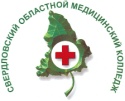 МИНИСТЕРСТВО ЗДРАВООХРАНЕНИЯ СВЕРДЛОВСКОЙ ОБЛАСТИ СУХОЛОЖСКИЙ ФИЛИАЛГОСУДАРСТВЕННОГО БЮДЖЕТНОГО ПРОФЕССИОНАЛЬНОГО ОБРАЗОВАТЕЛЬНОГО УЧРЕЖДЕНИЯ «СВЕРДЛОВСКИЙ ОБЛАСТНОЙ МЕДИЦИНСКИЙ КОЛЛЕДЖ» (Сухоложский филиал ГБПОУ «СОМК»)624800,  Свердловская область, г .Сухой Лог,   пер.Фрунзе, д. 11 АР/сч 03224643650000006200 Уральское  ГУ Банка России//УФК по Свердловской области г. ЕкатеринбургКорр. счет 40102810645370000054, ИНН 6658041737, КПП 665801001, БИК 016577551 Министерство финансов Свердловской области (ГБПОУ «СОМК»)КБК 00000000000000000130, Бюджетный л/с 20013904780,Внебюджетный л/с 23013904780 тел./факс – директор  (34373) 4-29-96 секретарь - 4-32-05., бухгалтерия - 4-24-45e-mail: med-13@yandex.ru  e-mail: ann4851@yandex.ruР/сч 03224643650000006200 Уральское  ГУ Банка России//УФК по Свердловской области г. ЕкатеринбургКорр. счет 40102810645370000054, ИНН 6658041737, КПП 665801001, БИК 016577551 Министерство финансов Свердловской области (ГБПОУ «СОМК»)КБК 00000000000000000130, Бюджетный л/с 20013904780,Внебюджетный л/с 23013904780 26.12.202226.12.2022№139Начальнику МКУ БГО «Управления образования Белоярского городского округа»Захаровой Светлане ВикторовнеНа №отНачальнику МКУ БГО «Управления образования Белоярского городского округа»Захаровой Светлане ВикторовнеНачальнику МКУ БГО «Управления образования Белоярского городского округа»Захаровой Светлане ВикторовнеРуководитель Сухоложского филиала ГБПОУ «СОМК»                                                И. В. Жигалова 